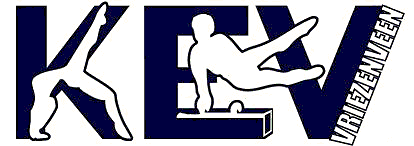 Uitnodiging jaarvergadering 11 november 2020Aan:         Alle leden 15+			Leiding en assistentenActiviteitencommissie
	OudersBestuurHierbij nodigen we je uit om de jaarvergadering van KEV bij te wonen. In verband met het Coronavirus zal de jaarvergadering dit jaar online via Teams gehouden worden. 
Aanvang: 20.00 uurWe evalueren het afgelopen jaar met elkaar.Ook zullen we met elkaar kijken naar de toekomst van KEV en bespreken we wat onze verwachtingen zijn.Wij vinden het belangrijk dat je aanwezig bent.Je kunt je aanmelden tot 9 november via: kevsecretariaat@gmail.com met vermelding van je naam en emailadres. Na je aanmelding krijg je een link waarmee je de vergadering kunt bij wonen, inclusief bijbehorende ‘spelregels’.Met vriendelijke groet,

Bestuur KEV